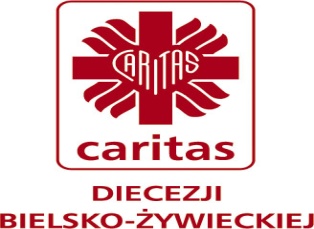 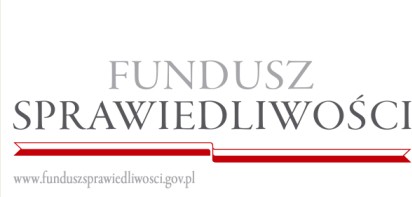 Załącznik nr 2 do ogłoszenia o zamówieniu nr 2/2022/OOPP……………..……………….                   miejscowość i data.................................................dane (pieczęć) WykonawcyFORMULARZ OFERTOWYSkładając ofertę w odpowiedzi na ogłoszenie o zamówienia na dostawę talonów (bonów) żywnościowych oraz podarunkowych:Oferuję/emy wykonanie przedmiotu zamówienia za kwotę:Oświadczam/y, iż ilość placówek handlowych realizujących bony żywnościowe oraz podarunkowe na obszarze miasta Bielsko-Biała oraz powiatów bielskiego, cieszyńskiego oraz żywieckiego wynosi …….. .Oświadczam/y że spełniam/y podane w ogłoszeniu o przetargu warunki udziału w postępowaniu.Oświadczam/y, że przedmiotowe zamówienie wykonam/y w terminie wskazanym w ogłoszeniu o zamówieniu.Oświadczam/y, że: zapoznałem/zapoznaliśmy się z przedmiotem zamówienia i nie wnoszę/wnosimy do niego żadnych zastrzeżeń.…………...................................................................................................                                                                   (data i podpis osoby uprawnionej do składania oświadczeń woli w imieniu Wykonawcy)Nazwa Wykonawcy:Adres (siedziba) Wykonawcy:NIP:REGON:Osoba do kontaktu:Telefon:fax:e-mail:Cena netto za realizację całości zamówieniaVATCena brutto za realizację całości zamówienia……………....……… zł netto(słownie :…………….……………………………………………………………………………...)……………………… %, tj.……………………....……… zł (słownie :….……...……………………………………………)……………….……… zł brutto(słownie :…………….……………………………………………………………………………...)